Muy Señora mía/Muy Señor mío:1	Me complace invitarle a participar en la tercera reunión del Grupo Temático del UIT-T sobre el metaverso (FG-MV), que tendrá lugar en la Sede la UIT, en Ginebra (Suiza), del 3 al 5 de octubre de 2023. La reunión se celebrará en formato presencial con participación a distancia.2	Entre los objetivos de la tercera reunión del FG-MV figuran los siguientes:•	presentar y debatir las contribuciones recibidas, incluidos los casos de uso;•	avanzar en la elaboración de los productos en curso; y•	acordar futuros planes de reunión del FG-MV.El Grupo de Trabajo del FG-MV se reunirá en paralelo al FG-MV.Habida cuenta de que las contribuciones por escrito son importantes para el éxito final del Grupo Temático, recomendamos encarecidamente a sus autores que se ajusten a los objetivos destacados supra, a fin de impulsar un plan de desarrollo inicial de los productos finales. Las contribuciones por escrito deben presentarse a la Secretaría de la TSB (tsbfgmv@itu.int) en formato electrónico, utilizando las plantillas disponibles en la página principal del FG-MV. El plazo para la presentación de contribuciones a la reunión expira el 20 de septiembre de 2023.El orden del día y los documentos de la reunión, entre otra información útil, se publicarán en la página principal del FG-MV antes de la reunión. Los debates se celebrarán únicamente en inglés. En la página web del Grupo Temático (www.itu.int/go/fgmv) también se publicará información detallada sobre el sistema de participación a distancia.3	En la reunión podrán participar, de forma gratuita, expertos y organizaciones de todos los sectores y disciplinas pertinentes. Se invita a todos los interesados en seguir la labor del FG-MV, o participar en ella, a suscribirse a una lista de correo electrónico específica; en la siguiente página web se proporciona información detallada sobre el proceso de inscripción: https://itu.int/go/fgmv/join.4	A fin de que la UIT pueda adoptar las disposiciones logísticas necesarias, se invita a los participantes a inscribirse en línea a través de la página principal del FG-MV lo antes posible. El número de plazas disponibles es limitado y las inscripciones se tramitarán en el orden en que se reciban. La inscripción es obligatoria tanto para participar a distancia como para asistir a los eventos en persona. Le rogamos tenga en cuenta que la preinscripción de los participantes en estos eventos se lleva a cabo exclusivamente en línea.5	Le recordamos que los ciudadanos de algunos países están obligados a obtener un visado para entrar y permanecer en Suiza. De ser necesario, el visado debe solicitarse al menos cuatro (4) semanas antes de la fecha de inicio de la reunión y obtenerse en la oficina (embajada o consulado) que represente a Suiza en su país o, en su defecto, en la más cercana al país de partida.Si un Estado Miembro, un Miembro de Sector, un Asociado o una Institución Académica de la UIT experimenta dificultades, y previa solicitud oficial del interesado a la TSB, la Unión puede intervenir ante las autoridades suizas competentes para facilitar la expedición de ese visado, pero solamente durante el periodo mencionado de cuatro semanas. Toda solicitud al respecto debe formularse marcando la casilla correspondiente en el formulario a más tardar cuatro semanas antes del evento. Toda cuestión al respecto debe remitirse a la Sección de Viajes de la UIT (travel@itu.int) con la mención "Apoyo para el visado".En la página principal del FG-MV se publicará más información y se indicará documentación necesaria.Le deseo una reunión agradable y productiva.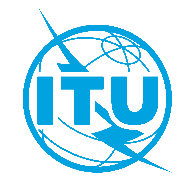 Unión Internacional de TelecomunicacionesOficina de Normalización de las TelecomunicacionesUnión Internacional de TelecomunicacionesOficina de Normalización de las TelecomunicacionesGinebra, 4 de agosto de 2023Ref.:Circular TSB 129FG-MV/CBA:–	las Administraciones de los Estados Miembros de la Unión;–	los Miembros de Sector del UIT-T;–	los Asociados del UIT-T;–	las Instituciones Académicas de la UITTel.:+41 22 730 6301A:–	las Administraciones de los Estados Miembros de la Unión;–	los Miembros de Sector del UIT-T;–	los Asociados del UIT-T;–	las Instituciones Académicas de la UITFax:+41 22 730 5853A:–	las Administraciones de los Estados Miembros de la Unión;–	los Miembros de Sector del UIT-T;–	los Asociados del UIT-T;–	las Instituciones Académicas de la UITCorreo-e:tsbfgmv@itu.intCopia:–	a los Presidentes y Vicepresidentes de las Comisiones de Estudio del UIT-T;–	al Director de la Oficina de Desarrollo de las Telecomunicaciones;–	al Director de la Oficina de RadiocomunicacionesAsunto:Tercera reunión del Grupo Temático del UIT-T sobre el metaverso (FG-MV) (Ginebra, 3-5 de octubre de 2023)Tercera reunión del Grupo Temático del UIT-T sobre el metaverso (FG-MV) (Ginebra, 3-5 de octubre de 2023)4 de septiembre de 2023–	Presentación de solicitudes de cartas de apoyo a la obtención de visados (a través del formulario de inscripción en línea)20 de septiembre de 2023–	Presentación de contribuciones por escrito (por correo-e a tsbfgmv@itu.int)25 de septiembre de 2023–	Preinscripción (en línea a través de la página web del FG-MV)Atentamente,Seizo Onoe
Director de la Oficina de Normalización
de las Telecomunicaciones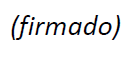 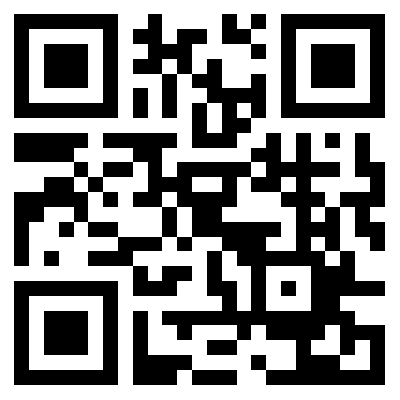 Información sobre la 
reunión del FG-MV